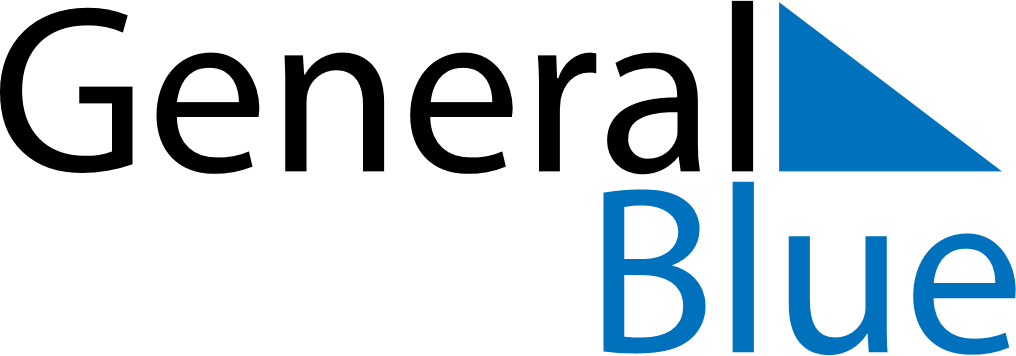 September 2019September 2019September 2019September 2019South KoreaSouth KoreaSouth KoreaMondayTuesdayWednesdayThursdayFridaySaturdaySaturdaySunday123456778910111213141415Korean Thanksgiving1617181920212122232425262728282930